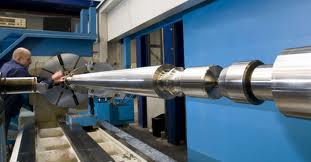 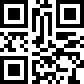 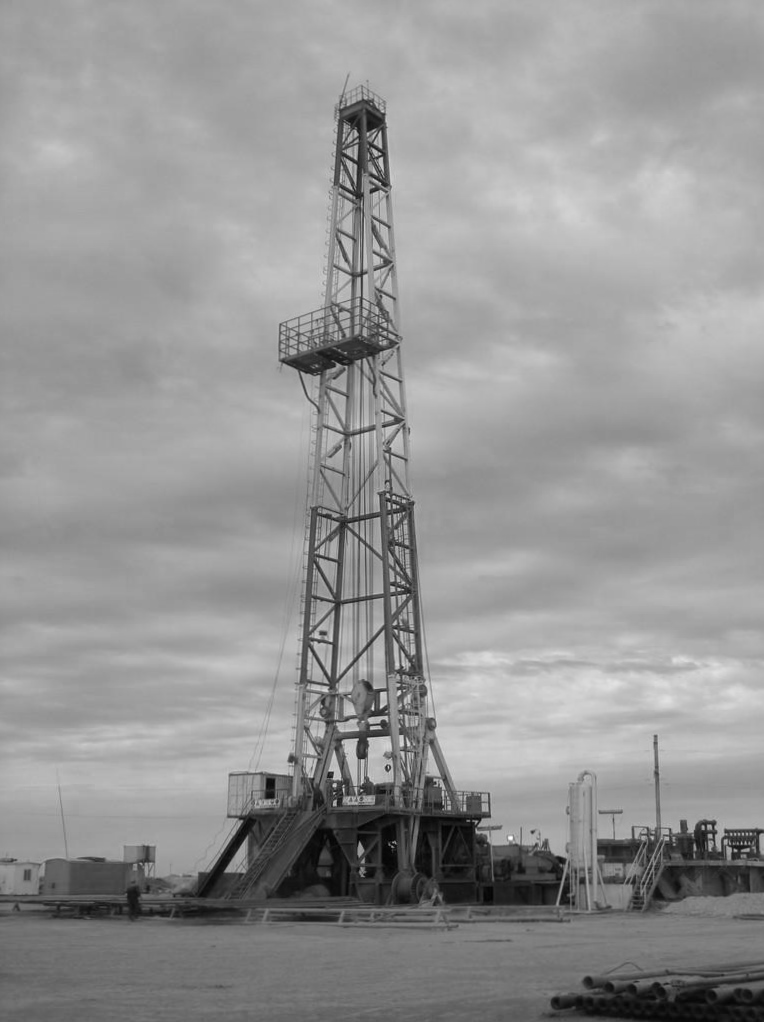 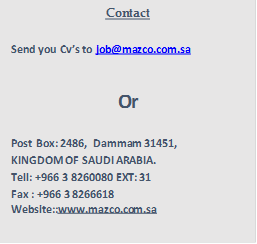 Qualification:B.Sc. Degree in Mechanical engineering or equivalentMinimum 8 years’ experience of mechanical engineering work in the oil or petrochemical industry, including 4 years in a supervisory position.Very good English language skills and competent in the use of PC applications (MS Office suite or equivalent).